STRUTTURA DIDATTICA SPECIALE DI LINGUE E LETTERATURE STRANIERE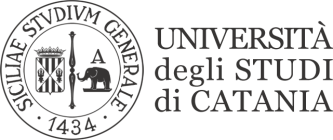                                                               RAGUSALINGUA E TRADUZIONE CINESE 2NOME DOCENTE (BENEDETTI)I SESSIONEPROVA SCRITTA DEL 19 GENNAIO 2021Y6200088023.5Y62000745Non superato Y62000921Non superatoY62000652Non superatoY6200097023.5Y6200104326LINGUAGGI SETTORIALI E TRADUZIONE CINESENOME DOCENTE (BENEDETTI)I SESSIONEPROVA SCRITTA DEL 19 GENNAIO 2021Y62000425NON SUPERATOY62000903NON SUPERATOY62000492CONVOCATA (presentarsi al ricevimento della docente)Y6200083021,5Y6200051725 Y6200094825,5Y6200075219,3 Y62000900SUPERATO CON RISERVAY6200055323DATA PUBBLICAZIONE